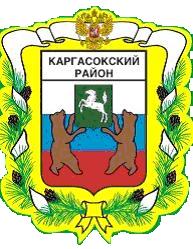 МУНИЦИПАЛЬНОЕ ОБРАЗОВАНИЕ «Каргасокский район»ТОМСКАЯ ОБЛАСТЬДУМА КАРГАСОКСКОГО РАЙОНА Заслушав и обсудив информацию председателя Органа муниципального финансового контроля  Каргасокского района Машковцева Юрия Аркадьевича  о проделанной работе,           Дума Каргасокского района РЕШИЛА:Глава Каргасокского района                                                                                 А.П. АщеуловОрган муниципального финансового контроляКаргасокского районас. Каргасок                                                                                               17.06.2021В первом полугодии 2021 года Контрольный орган Каргасокского района исполнял следующие мероприятия, а именно: 1. На основании распоряжения председателя Контрольного органа Каргасокского района от 14.01.2021 № 1 и пункта 1.1 Плана работы на 2021 год проведено мероприятие «Анализ устранения нарушений, выявленных проведёнными проверками деятельности муниципального казённого учреждения Администрации Усть-Тымского сельского поселения, оформленных актами от 08.11.2018 № 6 и от 02.08.2019 № 4».Срок проведения мероприятия с 19 по 29 января 2021 года, анализируемым периодом являлся 2020 год.Мероприятие оформлено Справкой от 29.01.2021 № 1.Не все отражённые в актах проверки от 08.11.2018 № 6 и от 02.08.2019 № 4 нарушения, замечания, предложения устранены и исполнены в 2020 году. Справка направлена Главе Усть-Тымского сельского поселения. Глава поселения был предупреждён о мере ответственности за не устранение отдельных видов нарушений. Копия Справки представлена: Председателю Думы Каргасокского района и Главе Каргасокского района.2. На основании распоряжения председателя Контрольного органа Каргасокского района от 01.02.2021 № 2 и пункта 1.2 Плана работы на 2021 год проведено мероприятие «Анализ устранения нарушений, выявленных проведённой проверкой деятельности муниципального казённого учреждения Администрации Усть-Чижапского сельского поселения, оформленной актом от 27.03.2018 № 2».Сроки проведения проверки с 4 по 19 февраля 2021 года. Проверяемым периодом являлся 2020 год.Контрольное мероприятие оформлено Справкой от 19.02.2021 № 2Не все отражённые в акте проверки от 27.03.2018 № 2 нарушения, замечания, предложения устранены и исполнены в 2020 году.Справка направлена Главе Усть-Чижапского сельского поселения. Главой поселения была предоставлена информация о принимаемых мерах по устранению допущенных нарушений.Копия Справки представлена: Председателю Думы Каргасокского района и Главе Каргасокского района.3. На основании распоряжений председателя Контрольного органа Каргасокского района от 24.02.2021 № 3 и пункта 1.3 Плана работы на 2021 год проведено контрольное мероприятие «Проверка деятельности Муниципального казённого учреждения Отдел культуры и туризма Администрации Каргасокского района».Сроки проведения проверки с 3 по 31 марта 2021 года. Проверяемым периодом являлся 2020 год.Контрольное мероприятие оформлено Актом от 01.04.2021 № 1.По результатам проведённого мероприятия было предложено:1.Начальнику МКУ Отдел культуры и туризма выйти с предложением на Главу Каргасокского района о внесении изменения в Положение о Муниципальном казённом учреждении Отдел культуры и туризма Администрации Каргасокского района;2.На 2021 год составить Бюджетную роспись главного распорядителя бюджетных средств и в течение года вносить в неё изменения в соответствии с утверждённым Порядком. Доводить лимиты бюджетных обязательств и изменения к ним до МКУ Отдел культуры и туризма;3.В 2021 году:- составить Бюджетную смету МКУ Отдел культуры и туризма на 2021, 2022 и 2023 годы, в пределах доведённых до него (получателя) лимитов бюджетных обязательств. Изменения в бюджетную смету вносить в соответствии с пунктами 3.1 и 3.3 Порядка;- составить Кассовый план по расходам главного распорядителя бюджетных средств, в соответствии с установленным Порядком;- усилить контроль за составлением и внесением изменений в планы;4.Не допускать нарушений при ведении бухгалтерского учёта и годовой бухгалтерской отчётности;5. Разработать своё Положение об условиях оплаты труда.По результатам проверки в МКУ Отдел культуры туризма направлено Представление по устранению выявленных нарушений от  15.04.2021 №  02-06-26. Ответ на Представление о принимаемых мерах по устранению нарушений  поступил в Контрольный орган 19 апреля 2021 года.По результатам проведённого контрольного мероприятия составлен отчёт, который представлен Председателю Думы Каргасокского района. Копия акта проверки направлена Главе Каргасокского района.4. На основании обращения заместителя Главы Администрации Каргасокского района по вопросам жизнеобеспечения района (письмо от 16.04.2021 № 1888/21-0) и проведённого совместно с Отделом жизнеобеспечения района совещания, Контрольным органом было принято решение (распоряжение от 16.04.2021 № 5) провести совместно с Отделом жизнеобеспечения района анализ и дать оценку финансово-экономического состояния МУП «Каргасокский ЖЭУ» в 2021 году для представления результатов мероприятия 20 апреля на заседание комитета Думы Каргасокского района с целью принятия решения о необходимости и размере оказания ему финансовой помощи.На основании проведённого анализа Отделом жизнеобеспечения района была составлена Аналитическая записка от 19.04.2021 № 1 и представлена всем заинтересованным лицам.5. На основании распоряжения председателя Контрольного органа Каргасокского района от 15.03.2021 № 4 и пункта 1.4 Плана работы на 2021 год, проведены проверки годовой бюджетной отчётности главных администраторов бюджетных средств и подготовлены Заключения на годовые отчёты об исполнении бюджетов муниципальными образованиями Каргасокского района в 2020 году.Контрольные мероприятия проведены в муниципальных образованиях: Каргасокский район; Каргасокском, Средневасюганском, Вертикосском, Сосновском, Нововасюганском, Тымском, Киндальском, Новоюгинском, Усть-Тымском, Усть-Чижапском, Среднетымском, Толпаровском сельских поселениях с 15 марта по 30 апреля 2021 года. Контрольные мероприятия оформлены 13 заключениями.По результатам проделанной работы Контрольным органом составлена Информация, которая 29 апреля 2021 года (рег. № 02-06-41) по электронной почте была направлена всем сельским поселениям и Председателю Думы Каргасокского района, на бумажном носителе Главе Каргасокского района.6. На основании распоряжений председателя Контрольного органа Каргасокского района от 28.04.2021 № 6 и пункта 1.5 Плана работы на 2021 год, на момент составления Информации проводится мероприятие «Проверка деятельности Муниципального казённого учреждения Управления образования, опеки и попечительства муниципального образования «Каргасокский район»»Срок проведения проверки с 11 мая по 25 июня 2021 года. Проверяемым периодом является 2020 год.Председатель ОМФК  _____________________/Ю.А. Машковцев/                                                      РЕШЕНИЕ                                                      РЕШЕНИЕ                                                      РЕШЕНИЕ17.06.2021№ 71 с. Каргасокс. КаргасокОб информации о проделанной работе Органом  муниципального финансового контроля Каргасокского района за первое полугодие 2021 года         1.Принять к сведению информацию о проделанной работе Органом муниципального финансового контроля  Каргасокского района за первое полугодие 2021 года.         2.Настоящее решение официально опубликовать (обнародовать) в установленном порядке.Председатель ДумыКаргасокского района                     С.С. ВинокуровИнформация о проделанной работе